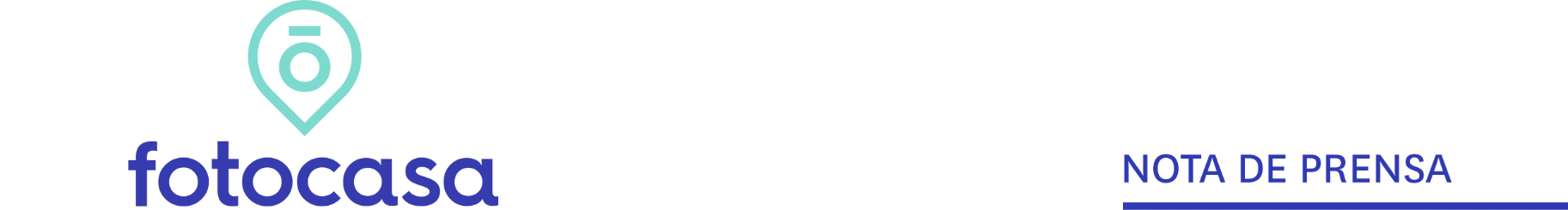 ANÁLISIS PRECIOS VIVIENDAS COMPARTIDASCompartir una vivienda en España cuesta un 30% más que hace 5 añosAlquilar una habitación cuesta de media en España 350 euros/mes Canarias, Cataluña, Comunitat Valenciana, Galicia y Castilla-La Mancha son las comunidades en las que compartir vivienda ahora supone pagar más del 20% que hace 5 años   Barcelona sigue siendo la ciudad más cara para compartir casa con 418 euros/mes, frente a los 380 euros/mes que se paga en Madrid capital
Madrid, 6 de septiembre de 2021Compartir una vivienda en España cuesta como media 350 euros al mes, es decir, un 30% más que hace 5 años (desde 2016) y un 6% respecto a hace un año (2020), según el estudio a mitad año de “Viviendas compartidas en España en 2021” basado en los precios de la vivienda en alquiler del mes de junio de los últimos cinco años del Índice Inmobiliario Fotocasa.Variación interanual (%) del precio por años en España“La mayoría de los demandantes de vivienda compartida son jóvenes de 18 a 35 años. Con este incremento del precio vemos como la tendencia confirma que se les va haciendo más difícil la emancipación y conseguir su independencia a medida que pasan los años. Aunque hay que destacar que el incremento con respecto a 2020 es leve, y la pandemia ha servido como contención de precios en el mercado de las rentas. También es positivo ver cómo la cota más alta fue hace 5 años y que tiende hacia la estabilización, sin mostrar subidas pronunciadas” explica María Matos, directora de Estudios y portavoz de Fotocasa.El orden de las comunidades autónomas que más se han visto afectadas por el incremento del alquiler de las habitaciones en los últimos 5 años es: Canarias con 28%, Cataluña con 25%, Comunitat Valenciana con 24%, Galicia con 21%, Castilla-La Mancha con 21%, Aragón con 18%, Madrid con 18%, Andalucía con 17%, País Vasco con 13%, Asturias con 11%, Castilla y León con 9% y Región de Murcia con 4%.Acumulativo y precio por comunidades autónomasEn cuanto a los precios, las cuatro comunidades con un precio por encima de los 300 euros al mes son: Cataluña con 398 euros/mes, Madrid con 371 euros/mes, Baleares con 356 euros/mes y País Vasco con 350 euros/mes. Le siguen con un precio inferior las comunidades de Canarias con 289 euros/mes, Andalucía con 271 euros/mes, Comunitat Valenciana con 267 euros/mes, Aragón con 266 euros/mes, Asturias con 244 euros/mes, Región de Murcia con 241 euros/mes, Castilla y León con 237 euros/mes, Galicia con 235 euros/mes, Castilla-La Mancha con 232 euros/mes y Extremadura con 178 euros/mes.Precio medio de la vivienda compartida por CC.AA.  junio 2021 Por ciudadesEl estudio de Fotocasa analiza también el precio de los principales municipios españoles. La ciudad más cara para compartir una vivienda es Barcelona capital con 418 euros al mes. El resto de las ciudades analizadas por encima de los 300 euros al mes son: Badalona con 385 euros/mes, Madrid capital con 380 euros/mes, Bilbao con 359 euros/mes, Palma de Mallorca con 353 euros/mes, L'Hospitalet de Llobregat con 335 euros/mes, Sabadell con 331 euros/mes, Getafe con 321 euros/mes, Móstoles con 315 euros/mes y Leganés con 304 euros/mes.Por otro lado, las tres ciudades más económicas para alquilar una habitación son Salamanca capital con 229 euros/mes, A Coruña capital	 con 232 euros/mes y Córdoba capital con 237 euros/mes.Precio medio de la vivienda compartida por municipios - junio 2021Sobre FotocasaPortal inmobiliario que cuenta con inmuebles de segunda mano, promociones de obra nueva y viviendas de alquiler. Cada mes genera un tráfico de 34 millones de visitas (75% a través de dispositivos móviles). Mensualmente elabora el índice inmobiliario Fotocasa, un informe de referencia sobre la evolución del precio medio de la vivienda en España, tanto en venta como en alquiler.Toda nuestra información la puedes encontrar en nuestra Sala de Prensa. Fotocasa pertenece a Adevinta, una empresa 100% especializada en Marketplaces digitales y el único “pure player” del sector a nivel mundial. Más información sobre Fotocasa. Sobre Adevinta SpainAdevinta Spain es una compañía líder en marketplaces digitales y una de las principales empresas del sector tecnológico del país, con más de 18 millones de usuarios al mes en sus plataformas de los sectores inmobiliario (Fotocasa y habitaclia), empleo (InfoJobs), motor (coches.net y motos.net) y compraventa de artículos de segunda mano (Milanuncios).Los negocios de Adevinta han evolucionado del papel al online a lo largo de más de 40 años de trayectoria en España, convirtiéndose en referentes de Internet. La sede de la compañía está en Barcelona y cuenta con una plantilla de más de 1.100 empleados comprometidos con fomentar un cambio positivo en el mundo a través de tecnología innovadora, otorgando una nueva oportunidad a quienes la están buscando y dando a las cosas una segunda vida.Adevinta tiene presencia mundial en 16 países. El conjunto de sus plataformas locales recibe un promedio de 3.000 millones de visitas cada mes. Más información en adevinta.esLlorente y Cuenca    			        Departamento Comunicación FotocasaRamon Torné								                              Anaïs López rtorne@llorenteycuenca.com			                                                 comunicacion@fotocasa.es638 68 19 85      								                               620 66 29 26Fanny Merinoemerino@llorenteycuenca.com663 35 69 75 Laura Lázarollazaro@llorenteycuenca.com685 839 655CC.AA.€/mes habitación junio 2016€/mes habitación junio 2020€/mes habitación junio 2021Acumulativo 5 años (2021 vs 2016)Acumulativo 1 año (2021 vs 2020)Andalucía233 €276 €271 €17%-2%Aragón225 €254 €266 €18%5%Asturias220 €275 €244 €11%-11%Baleares-394 €356 €-10%Canarias225 €287 €289 €28%1%Cantabria-----Castilla y León217 €222 €237 €9%7%Castilla-La Mancha192 €207 €232 €21%12%Cataluña319 €406 €398 €25%-2%Comunitat Valenciana215 €279 €267 €24%-4%Extremadura--178 €--Galicia195 €223 €235 €21%6%Madrid313 €386 €371 €18%-4%Navarra-----País Vasco309 €361 €350 €13%-3%Región de Murcia232 €223 €241 €4%8%España269 €328 €350 €30%6%ProvinciaMunicipio€/mes habitación junio 2020€/mes habitación junio 2021Acumulativo 1 año (2021 vs 2020)CórdobaCórdoba capital225 €237 €5,2%GranadaGranada capital253 €240 €-4,9%JaénJaén capital---MálagaMálaga capital314 €291 €-7,3%SevillaSevilla capital299 €293 €-2,0%ZaragozaZaragoza capital260 €268 €2,9%AsturiasOviedo273 €240 €-12,2%Illes BalearsPalma de Mallorca385 €353 €-8,4%SalamancaSalamanca capital235 €229 €-2,8%ValladolidValladolid capital215 €244 €13,8%BarcelonaBadalona-385 €-BarcelonaBarcelona capital430 €418 €-2,8%BarcelonaL'Hospitalet de Llobregat-335 €-BarcelonaSabadell-331 €-AlicanteAlicante / Alacant265 €251 €-5,4%ValenciaValencia capital308 €282 €-8,4%A CoruñaA Coruña capital-232 €A CoruñaSantiago de Compostela---MadridAlcalá de Henares-295 €-MadridAlcobendas--MadridGetafe-321 €-MadridLeganés-304 €-MadridMadrid capital405 €380 €-6,2%MadridMóstoles315 €-BizkaiaBilbao369 €359 €-2,6%MurciaMurcia capital-246 €-